Programa de Integración Escolar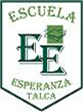 Escuela Esperanza	Talca4° Entrega Instrucciones de las actividadesMamita se le hará entrega un set de guías de trabajo para el hogar. En donde debe realizar las siguientes actividades:LenguajeTarea 1: Realizar todas las actividades del set de trabajo de lenguaje y comunicación. Conjunto con el set se encuentra una guía de comprensión lectora, con la consonante en estudio. Cabe destacar que el adulto puede apoyar en la lectura, pero las respuestas deben ser las que la niña indique. Tarea 2: Utilizar el material concreto de la consonante “B-b”, deberá la niña asignar las silabas ba-be-bi-bo-bu con la imagen cuyo sonido inicial corresponda. MatemáticaResolver las 5 guías adjuntas Ciencias Naturales Leer y explicar a Josefina la información de la tierra, formación del suelo y composición. Luego tendrá que reconocer y registrar las características del suelo en su cuaderno o una hoja de oficio o carta. Historia Resolver la actividad1, luego leer y explicar a Josefina que son los trabajos, productos y servicios y finalmente resolver la actividad 2. Cualquier consulta o duda comunicarse a mi correo o teléfono   Saluda Atte 								  Jessica Rojas Muñoz     Educadora DiferencialPrograma de Integración EscolarCorreo: jessica.rojas@daemtalk.cl